Grace Lutheran Church493 Forest Avenue, Glen Ellyn IL       630.469.1555 www.graceglenellyn.org11th Sunday After Pentecost        	August 16, 2020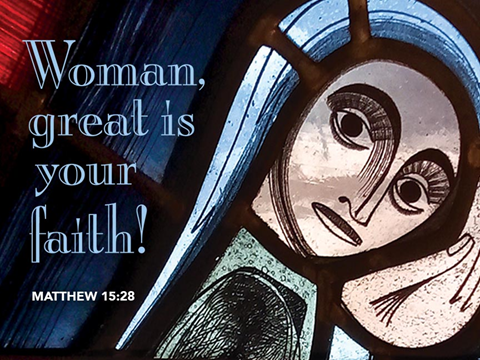 + Proclaim Christ   +   Build Community   +   + Serve Our Neighbors +IntroductionIn Isaiah we hear that God’s house shall be a house of prayer for all people and that God will gather the outcasts of Israel. The Canaanite woman in today’s gospel is a Gentile, an outsider, who is unflinching in her request that Jesus heal her daughter. As Jesus commends her bold faith, how might our church extend its mission to those on the margins of society? In our gathering around word and meal we receive strength to be signs of comfort, healing, and justice for those in need.GatheringThe Holy Spirit calls us together as the people of God.Prelude CONFESSION AND FORGIVENESSAll may make the sign of the cross, the sign marked at baptism,as the worship leader begins.Blessed be the holy Trinity, ☩ one God,whose steadfast love is everlasting,whose faithfulness endures from generation to generation.Amen.Trusting in the mercy of God, let us confess our sin.Silence is kept for reflection.Reconciling God,we confess that we do not trust your abundance,and we deny your presence in our lives.We place our hope in ourselvesand rely on our own efforts.We fail to believe that you provide enough for all.We abuse your good creation for our own benefit.We fear difference and do not welcome othersas you have welcomed us.We sin in thought, word, and deed.By your grace, forgive us;through your love, renew us;and in your Spirit, lead us;so that we may live and serve you in newness of life. Amen.Beloved of God,by the radical abundance of divine mercywe have peace with God through ☩ Christ Jesus,through whom we have obtained grace upon grace.Our sins are forgiven.Let us live now in hope.For hope does not disappoint,because God’s love has been poured into our heartsthrough the Holy Spirit. Amen.Opening Hymn	ELW # 858	Praise to the Lord, the AlmightySts. 1-3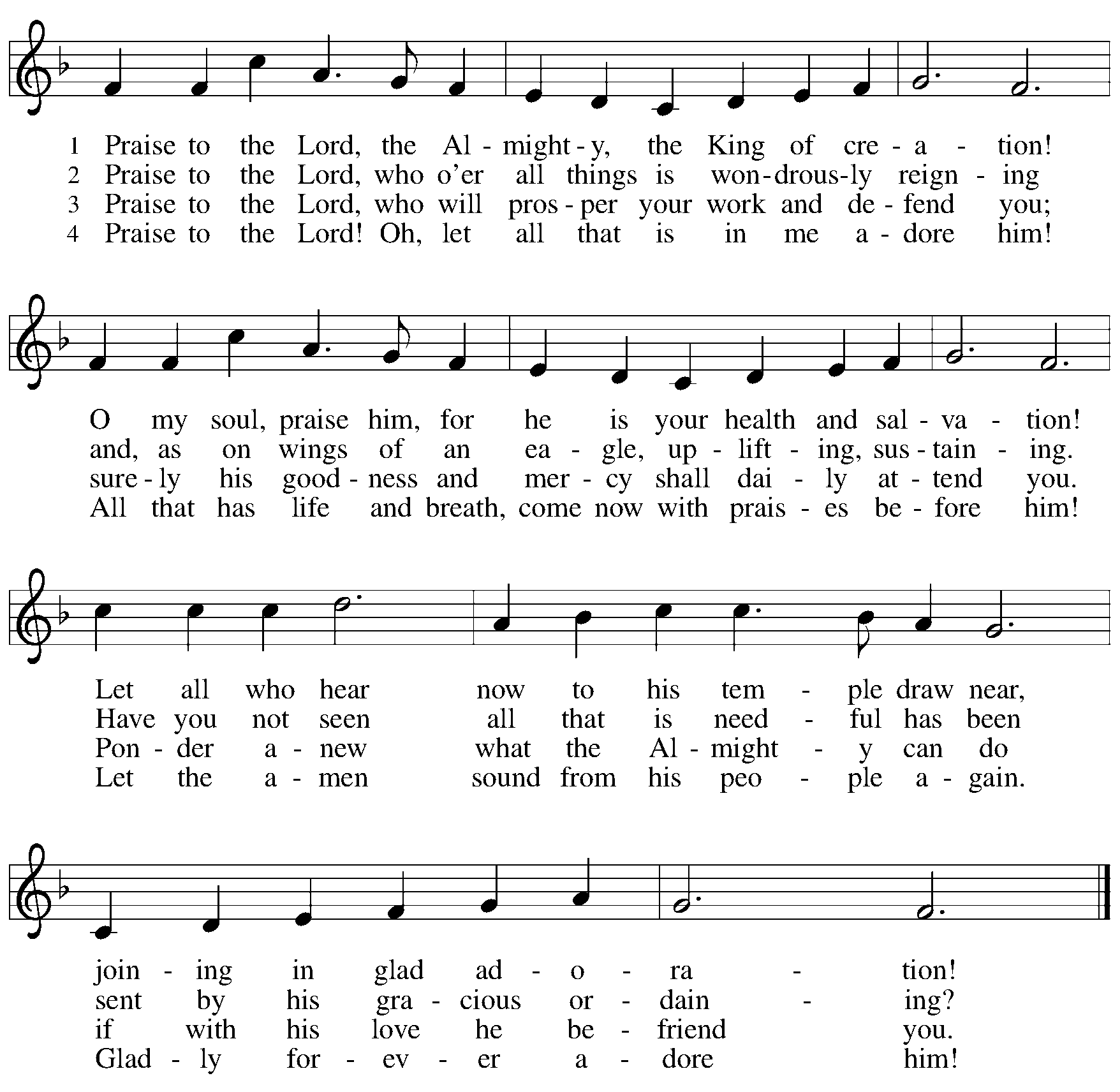 Greeting The grace of our Lord Jesus Christ, the love of God, and the communion of the Holy Spirit be with you all.  And also with you.			Prayer of the DayGod of all peoples, your arms reach out to embrace all those who call upon you. Teach us as disciples of your Son to love the world with compassion and constancy, that your name may be known throughout the earth, through Jesus Christ, our Savior and Lord. Amen.WordGod speaks to us in scripture reading, preaching, and song.First Lesson		Isaiah 56:1, 6-8The prophet calls upon Israel to do justice in view of God’s imminent intervention to save. Righteousness and obedience define who belongs to the Israelite community—not race, nationality, or any other category. 1Thus says the Lord:
  Maintain justice, and do what is right,
 for soon my salvation will come,
  and my deliverance be revealed.

 6And the foreigners who join themselves to the Lord,
  to minister to him, to love the name of the Lord,
  and to be his servants,
 all who keep the sabbath, and do not profane it,
  and hold fast my covenant—
 7these I will bring to my holy mountain,
  and make them joyful in my house of prayer;
 their burnt offerings and their sacrifices
  will be accepted on my altar;
 for my house shall be called a house of prayer
  for all peoples.
 8Thus says the Lord God,
  who gathers the outcasts of Israel,
 I will gather others to them
  besides those already gathered.Word of God, Word of Life.   Thanks be to God.The Psalm	Read responsively by verse	Psalm 67Let all the peoples praise you, O God. (Ps. 67:3) 1May God be merciful to us and bless us;
  may the light of God’s face shine upon us.
 2Let your way be known upon earth,
  your saving health among all nations.
 3Let the peoples praise you, O God;
  let all the peoples praise you.
 4Let the nations be glad and sing for joy,
  for you judge the peoples with equity and guide all the nations on earth.
 5Let the peoples praise you, O God;
  let all the peoples praise you.
 6The earth has brought forth its increase;
  God, our own God, has blessed us.
 7May God give us blessing,
  and may all the ends of the earth stand in awe.Second Lesson                                                       	 	                 Romans 11:1-2a, 29-32God has not rejected Israel. Rather, the call and gifts of God are irrevocable so that, while all have been disobedient, God has mercy upon all.[Paul writes:] 1I ask, then, has God rejected his people? By no means! I myself am an Israelite, a descendant of Abraham, a member of the tribe of Benjamin. 2aGod has not rejected his people whom he foreknew.

  29For the gifts and the calling of God are irrevocable. 30Just as you were once disobedient to God but have now received mercy because of their disobedience, 31so they have now been disobedient in order that, by the mercy shown to you, they too may now receive mercy. 32For God has imprisoned all in disobedience so that he may be merciful to all.Word of God, Word of Life.   Thanks be to God.Gospel Acclamation	Alleluia, Lord, to whom shall we go? You have the words of eternal life. Alleluia.	The holy Gospel according to Matthew.   Glory to you, O Lord.Gospel		Matthew 15:10-28Jesus teaches his disciples that true purity is a matter of the heart rather than outward religious observances. Almost immediately, this teaching is tested when a woman considered to be a religious outsider approaches him for help.10[Jesus] called the crowd to him and said to them, “Listen and understand: 11it is not what goes into the mouth that defiles a person, but it is what comes out of the mouth that defiles.” 12Then the disciples approached and said to him, “Do you know that the Pharisees took offense when they heard what you said?” 13He answered, “Every plant that my heavenly Father has not planted will be uprooted. 14Let them alone; they are blind guides of the blind. And if one blind person guides another, both will fall into a pit.” 15But Peter said to him, “Explain this parable to us.” 16Then he said, “Are you also still without understanding? 17Do you not see that whatever goes into the mouth enters the stomach, and goes out into the sewer? 18But what comes out of the mouth proceeds from the heart, and this is what defiles. 19For out of the heart come evil intentions, murder, adultery, fornication, theft, false witness, slander. 20These are what defile a person, but to eat with unwashed hands does not defile.”
  21Jesus left that place and went away to the district of Tyre and Sidon. 22Just then a Canaanite woman from that region came out and started shouting, “Have mercy on me, Lord, Son of David; my daughter is tormented by a demon.” 23But he did not answer her at all. And his disciples came and urged him, saying, “Send her away, for she keeps shouting after us.” 24He answered, “I was sent only to the lost sheep of the house of Israel.” 25But she came and knelt before him, saying, “Lord, help me.” 26He answered, “It is not fair to take the children’s food and throw it to the dogs.” 27She said, “Yes, Lord, yet even the dogs eat the crumbs that fall from their masters’ table.” 28Then Jesus answered her, “Woman, great is your faith! Let it be done for you as you wish.” And her daughter was healed instantly.The Gospel of the Lord.   Praise to you, O Christ. Sermon		The Rev. Melody EastmanApostles’ CreedWith the whole church, let us confess our faith. I believe in God, the Father almighty, creator of heaven and earth. I believe in Jesus Christ, God's only Son, our Lord, who was conceived by the Holy Spirit, born of the virgin Mary, suffered under Pontius Pilate, was crucified, died, and was buried; he descended to the dead. On the third day he rose again; he ascended into heaven, he is seated at the right hand of the Father, and he will come to judge the living and the dead. I believe in the Holy Spirit, the holy catholic church, the communion of saints, the forgiveness of sins, the resurrection of the body, and the life everlasting. Amen.Prayers of Intercession Confident of your care and helped by the Holy Spirit, we pray for the church, the world, and all who are in need.A brief silence.Lord, you gather the church to be part of your mission as ambassadors of Jesus Christ. As Jesus acknowledged the great faith of a woman from outside his people, help your church discover and find blessing in the faith of people we might reject. Lord, in your mercy,hear our prayer.You have blessed us with the bounty of the earth. Grant your grace to all your creatures, that the earth will flourish. Relieve waters choked by garbage, renew soils stripped of nutrients, and refresh the air all creatures need to live. Lord, in your mercy,hear our prayer.You call the nations to be glad and sing for joy. Let your way be known among all the nations of the world, now divided by competing interests, contending alliances, and consumed by enormous worry. Bless us and make your face shine upon all. Lord, in your mercy,hear our prayer.You show unexpected mercy, kindness, and generosity. We pray for those who do not have enough, for outcasts in our villages, cities, and town, and for those who need your healing, especially Dorothy, Farrel, Pat, Chris, Sigrid, Anita, Evelyn, Carol, Norma, Dorothy, and those we name before you now. . . Lord, in your mercy,hear our prayer.All honor and glory and blessing belong to you. We thank you and praise you for the faith and witness of Shirley Sauerman, and we ask your blessing on her as she celebrates her 93rd birthday and we ask for your blessing on Carol Wandke as she celebrates her 90th birthday. Lord, in your mercy,hear our prayer.Be with all who celebrate and increase their joy, especially Bob and Dorothy Stein as they celebrate their 66th wedding anniversary. Lord, in your mercy,hear our prayer.In you we live and move and have our being. Grant our congregation grace to find our life refreshed in you. Accompany us in the rhythms of late summer. Give us rest and renewal, and strengthen us for mission in your name. Lord, in your mercy,hear our prayer.Here other intercessions may be offered.Your eternal promises are more than we could ever imagine. As you gather all the saints, join us also with them on the great day of your salvation. Lord, in your mercy,hear our prayer.In the certain hope that nothing can separate us from your love, we offer these prayers to you; through Jesus Christ our Lord.  Amen.The Lord’s Prayer Ecumenical VersionGathered into one by the Holy Spirit, let us pray as Jesus taught us.Our Father in heaven, hallowed be your name, your kingdom come, your will be done, on earth as in heaven. Give us today our daily bread. Forgive us our sins as we forgive those who sin against us.  Save us from the time of trial and deliver us from evil.  For the kingdom, the power and the glory are yours, now and forever. Amen.SendingGod blesses us and sends us in mission to the world.BlessingNeither death, nor life, nor angels, nor rulers, nor things present, nor things to come, nor powers, nor height, nor depth, nor anything else in all creation, will be able to separate us from the love of God in Christ Jesus. God, the creator, ☩ Jesus, the Christ, and the Holy Spirit, the comforter, bless us and keep us in eternal love. Amen.Sending Hymn 	ELW #633 	We’ve Come This Far by Faith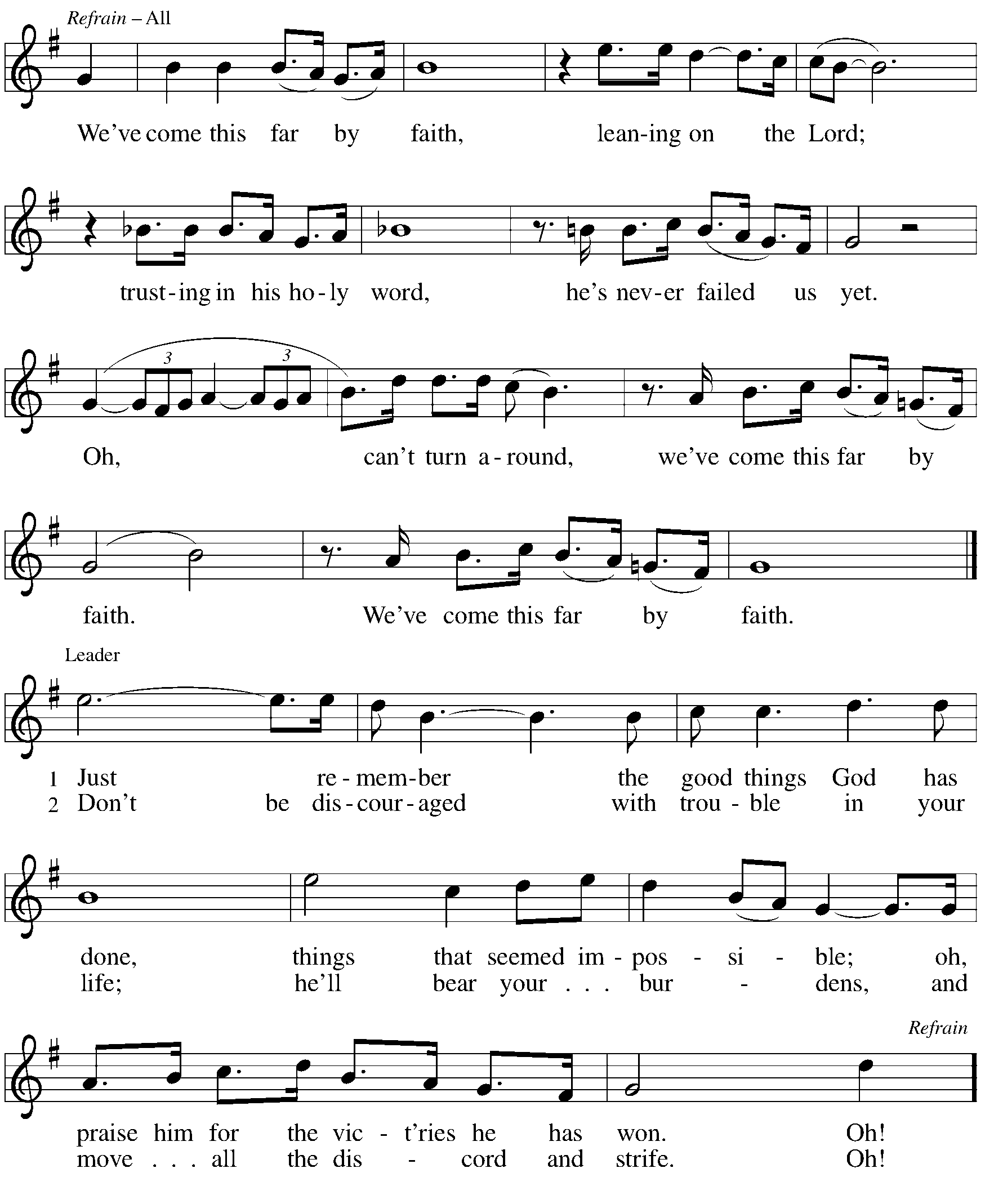 Stanzas, sung by leader, are on next page. 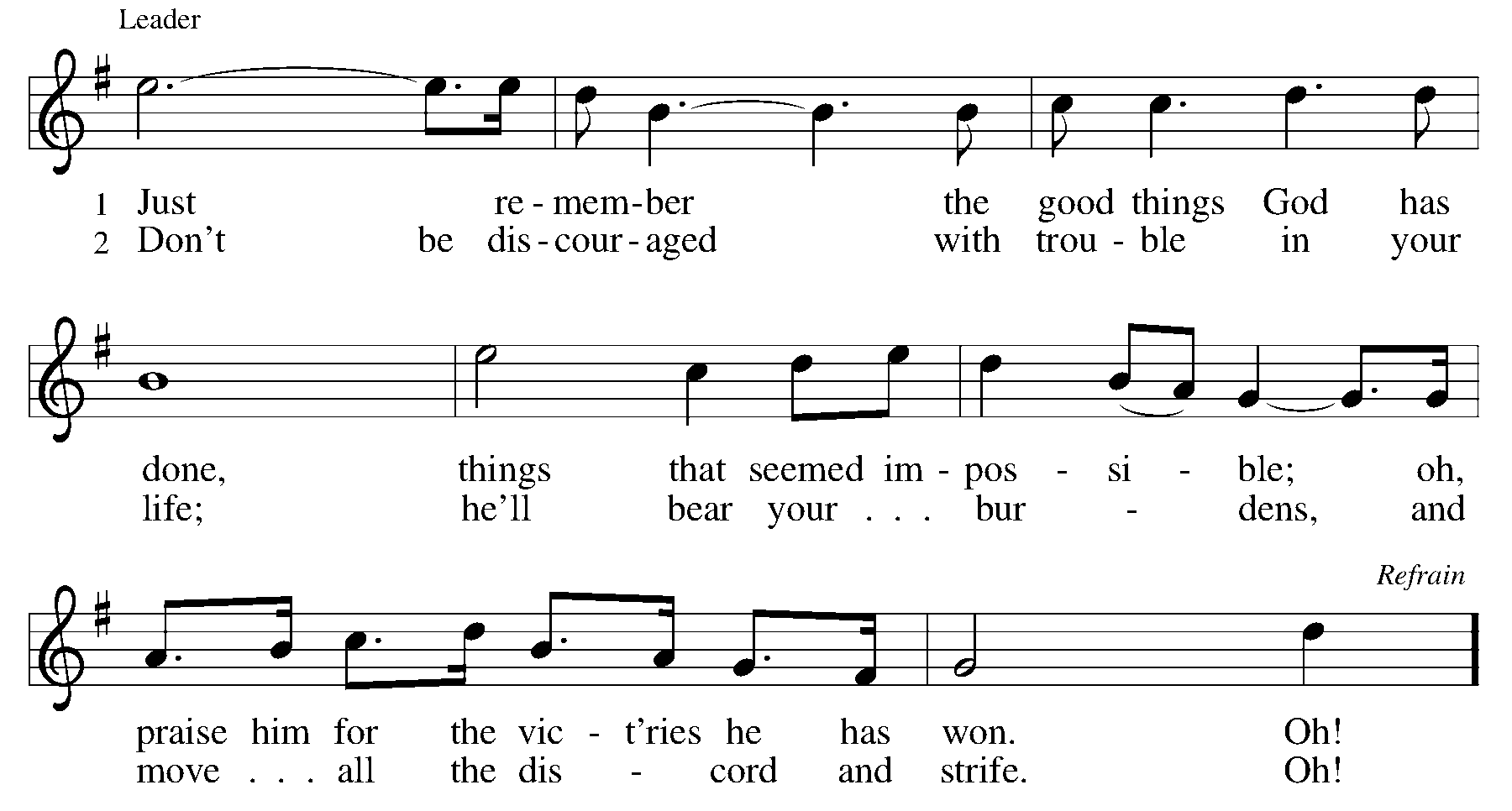 Sent to the WorldGo in peace. Christ is with you. Thanks be to God.From Sundays and Seasons v.20190109.1233 Copyright © 2020 Augsburg Fortress. All rights reserved.Reprinted by permission under Augsburg Fortress Liturgies Annual License #30867.Reprinted under OneLicense.net #A-718333.Current Prayer RequestsName	Relation to Grace	Prayers ForShirley Sauerman	Member	93rd Birthday (8/17)Carol Wandke	Member	90th Birthday (8/22)Bob and Dorothy Stein	Members	66th Anniversary (8/21)Beth Bruning	Member	93rd Birthday (8/9)Jerry & Jean Jeske	Members	58th Anniversary (8/11)Family of Bob Clauss	Member	Comfort in GriefFarrell Benefield 	Member	Healing & StrengthPatricia Moore	Member	Healing & StrengthChris Danly	Son of Mark & Pat Danly	Healing & StrengthSigrid Elliott	Friend of Grace	Healing & StrengthDorothy Tracy	Member	Healing & StrengthPrayers for our homebound Members		Anita Blakemore, Evelyn Elson, Carol Petersen, Norma Petersen, Dorothy SteinWeekly AnnouncementsHouse Church Worship via phone or internet every Sunday morning at 9:30am! We will have 3-4 pods of worshipping members (each pod consisting of 6-8 members/families. Those of us that have experienced House Worship have found this to be a very sacred experience. Sign up instructions are below. We would be so blessed to have you join us.  And the best part!? Inviting friends to join us is always welcomed! Register online for a pod at graceglenellyn.org (on the main page Announcements) or contact Becky Ficarella directly at 847-347-0928 or bficarella@graceglenellyn.org.Fellowship Sunday at St. James Farm - August 23 @ 11:30am meet at St. James Farm in Winfield for a social distance sing along (with masks please!) Bring a lunch and lawn chair to enjoy some outdoor fellowship with your Grace family!Reminder:   Liturgy, sermon, and children’s bulletin will be available on the website Sunday morning.Grace’s website is being updated almost daily with new resources, including instrumental and sing-along music from Bradford; coloring pages for relaxing, meditation and prayer; coloring pages for little ones; links to videos and articles to help you manage stress and anxiety; and, of course, Sunday sermons from Pastor Melody.  And more resources are in the planning, so check back often!  Resources are available online at www.GraceGlenEllyn.org. and https://www.youtube.com/results?search_query=Grace+Glen+Ellyn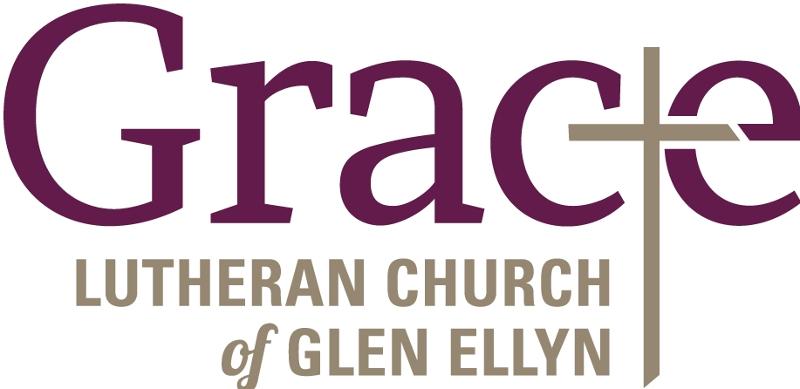 Every Member a Minister and Missionary!Phone:  630-469-1555 	 Emergency Pastoral Contact:  630-674-2887 info@graceglenellyn.org  	 www.graceglenellyn.org PastorRev. Melody Eastman  	office ext. 14meastman@graceglenellyn.orgMinister of MusicBradford Thompson  	219-718-8879bradfordmthompson@gmail.comMinistry AssociateBecky Ficarella  	office ext. 17bficarella@graceglenellyn.org	Office Manager  Barbara Sudds  	office ext. 10bsudds@graceglenellyn.orgParish Counselor  Carole LoGalbo M.S., LCPC  	630-668-4594carolelogalbo@yahoo.com